Официально________________________________                                                                     СОДЕРЖАНИЕ: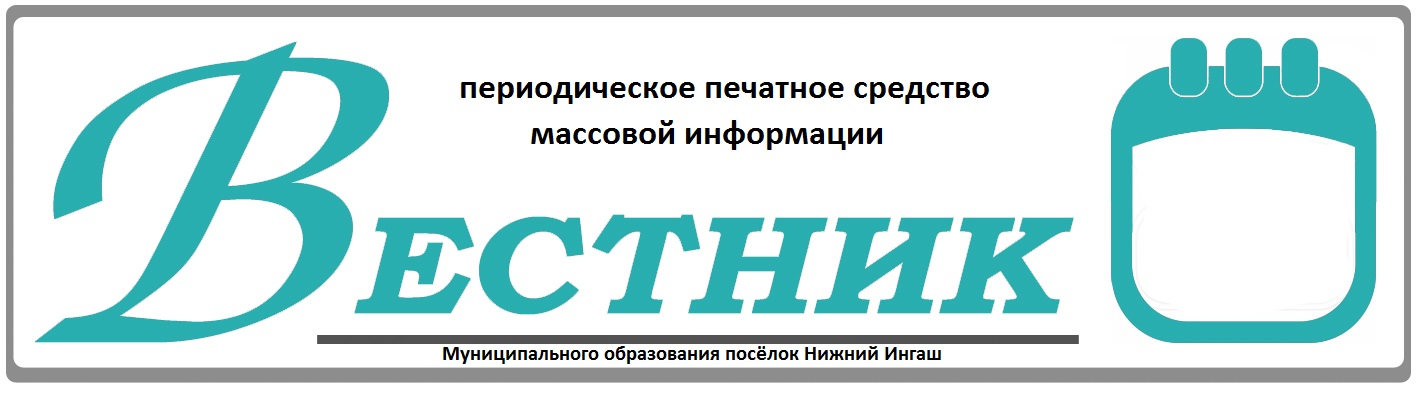 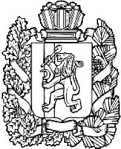 АДМИНИСТРАЦИЯ ПОСЕЛКА НИЖНИЙ ИНГАШНИЖНЕИНГАШСКОГО РАЙОНАКРАСНОЯРСКОГО КРАЯПОСТАНОВЛЕНИЕ18.12.2023г.                               пгт Нижний Ингаш                                        № 237О внесении изменений в постановление Администрации поселка Нижний Ингаш №110 от 29.06.2021г. «Об утверждении Положения о межведомственной Комиссии по оценке и обследованию помещения в целях признания его жилым помещением, жилого помещения пригодным (непригодным) для проживания граждан, а так же многоквартирного дома в целях признания его аварийным и подлежащим сносу или реконструкции и Порядка признания садового дома жилым домом и жилого дома садовым домом» (ред. от 12.12.2022 №218, ред. от 17.05.2023 №120, ред. от 18.09.2023 №202)      В целях приведения в соответствие с действующим законодательством постановления Администрации поселка Нижний Ингаш Нижнеингашского района Красноярского края № 110 от 29.06.2021г. «Об утверждении Положения о межведомственной комиссии по оценке и обследованию помещения в целях признания его жилым помещением, жилого помещения пригодным (непригодным) для проживания граждан, а так же многоквартирного дома в целях признания его аварийным и подлежащим сносу или реконструкции и Порядка признания садового дома жилым домом и жилого дома садовым домом» в соответствии с Жилищным кодексом Российской Федерации, Федеральным законом от 06.10.2003 № 131-ФЗ «Об общих принципах организации местного самоуправления в Российской Федерации», Федеральным законом от 29.07.2017 № 217-ФЗ «О ведении гражданами садоводства и огородничества для собственных нужд и о внесении изменений в отдельные законодательные акты Российской Федерации», а так же в целях реализации Федерального закона от 31.07.2022 г. №248-ФЗ «О государственном контроле (надзоре) и муниципальном контроле в Российской Федерации» и внесения изменений в Положение о признании помещения жилым помещением, жилого помещения непригодным для проживания, многоквартирного дома аварийным и подлежащим сносу или реконструкции и садового дома жилым домом и жилого дома садовым домом», утвержденных постановлением Правительства Российской Федерации от 28.01.2006 № 47, руководствуясь Уставом поселка Нижний Ингаш Нижнеингашского района Красноярского края, постановляю:Внести в постановление Администрации поселка Нижний Ингаш Нижнеингашского района Красноярского края №110 от 29.06.2021г. «Об утверждении Положения о межведомственной комиссии по оценке и обследованию помещения в целях признания его жилым помещением, жилого помещения пригодным (непригодным) для проживания граждан, а также многоквартирного дома в целях признания его аварийным и подлежащим сносу или реконструкции и Порядка признания садового дома жилым домом и жилого дома садовым домом» (ред. от 12.12.2022 № 218; ред. от 17.05.2023 № 120; ред. от 18.09.2023 №202) следующие изменения:1.1.  Пункт 4  Положения о межведомственной комиссии по оценке и обследованию помещения в целях признания его жилым помещением, жилого помещения пригодным (непригодным) для проживания граждан, а также многоквартирного дома в целях признания аварийным и подлежащим сносу или реконструкции изложить в новой редакции.4. Деятельностью межведомственной комиссии руководит председатель межведомственной комиссии, которым назначается должностное лицо администрации поселка Нижний Ингаш. В случае отсутствия председателя межведомственной комиссии его полномочия возлагаются на заместителя председателя межведомственной комиссии.В состав межведомственной комиссии включаются представители администрации поселка Нижний Ингаш. В состав межведомственной комиссии включаются также представители органов, уполномоченных на проведение регионального жилищного надзора (муниципального жилищного контроля), государственного контроля и надзора в сферах санитарно-эпидемиологической, экологической и иной безопасности, защиты прав потребителей и благополучия человека (далее - органы государственного надзора (контроля), а также в случае необходимости, в том числе в случае проведения обследования помещений на основании сводного перечня объектов (жилых помещений), находящихся в границах зоны чрезвычайной ситуации, предусмотренного пунктом 42 настоящего Положения - представители органов архитектуры, градостроительства и соответствующих организаций, эксперты, в установленном порядке аттестованные на право подготовки заключений экспертизы проектной документации и (или) результатов инженерных изысканий.Собственник жилого помещения (уполномоченное им лицо), за исключением федерального органа исполнительной власти, органа исполнительной власти субъекта Российской Федерации, органа местного самоуправления привлекается к работе в межведомственной комиссии с правом совещательного голоса.Уведомление собственнику жилого помещения (уполномоченному им лицу) о времени и месте заседания межведомственной комиссии направляется секретарем межведомственной комиссии одним из следующих способов: путем направления уведомления заказным письмом; путем вручения уведомления под роспись; путем направления в электронной форме, в случае если в заявлении собственник жилого помещения (уполномоченное им лицо) указал адрес электронной почты.Уведомление заказной почтой направляется не позднее семи дней до даты заседания комиссии, уведомление под расписку вручается не позднее трех дней до даты заседания межведомственной комиссии, уведомление направляется в электронной форме не позднее трех дней до даты заседания Комиссии.В случае если комиссией проводится оценка жилых помещений жилищного фонда Российской Федерации или многоквартирного дома, находящегося в федеральной собственности, орган местного самоуправления не позднее чем за 20 календарных дней до дня начала работы комиссии, а в случае проведения оценки жилых помещений, получивших повреждения в результате чрезвычайной ситуации, - не позднее чем за 15 дней календарных дней до дня начала работы комиссии обязан в письменной форме посредством почтового отправления с уведомлением о вручении, а также в форме электронного документа с использованием единого портала направить в федеральный орган исполнительной власти Российской Федерации, осуществляющий полномочия собственника в отношении оцениваемого имущества, и правообладателю такого имущества уведомление о дате начала работы комиссии, а также разместить такое уведомление на межведомственном портале по управлению государственной собственностью в информационно-телекоммуникационной сети "Интернет".       2. Постановление вступает в силу после официального опубликования в печатном издании «Вестник муниципального образования поселок Нижний Ингаш» с размещением на официальном сайте администрации поселка Нижний Ингаш:  http://nizhny-ingash.ru.3. Контроль за исполнением настоящего Постановления оставляю за собой.И.о. Главы поселка Нижний Ингаш                                                 А.М. БаженковПриложение № 1        к Постановлению администрации     от 18.12.2023  № 237		СоставМежведомственной комиссии по оценке и обследованию помещения в целях признания его жилым помещением, жилого помещения пригодным (непригодным) для проживания граждан, а так же многоквартирного дома в целях признания аварийным и подлежащим сносу или реконструкции                                                   -   Представитель отдела архитектуры и                         градостроительства администрации района (по согласованию)                                                   -   Начальник Главного управления Федеральной                       службы исполнения наказания по Красноярскому                                                       краю подполковник внутренней службы ( при                                                       нахождении жилого фонда на балансе в ГУФСИН России по Красноярскому краю) (по согласованию)	-  Представитель управления социальной защиты                        населения администрации района (по согласованию)	-   Представитель органа строительного надзора (по согласованию)	-   Представитель органа в сфере санитарно-эпидемиологического надзора (по согласованию)                                                  -   Представитель органа в сфере защиты прав потребителей и благополучия человека (по согласованию)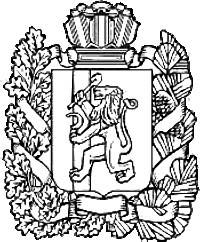 АДМИНИСТРАЦИЯ ПОСЕЛКА НИЖНИЙ ИНГАШНИЖНЕИНГАШСКОГО РАЙОНА КРАСНОЯРСКОГО КРАЯ    ПОСТАНОВЛЕНИЕ21.12.2023г.                                пгт. Нижний Ингаш                                    № 238О внесении изменений в постановление администрации поселка Нижний Ингаш Нижнеингашского района Красноярского края от 19.09.2013г. №198 «Об утверждении  Положения об оплате труда работников  администрации поселка Нижний Ингаш не замещающих должности муниципальной службы и не являющихся муниципальными служащими»            В соответствии  с  Законом Красноярского края от 29.10.2009г. №9-3864 «О системах оплаты труда работников краевых  государственных учреждений», Законом Красноярского края от 20.04.2023г. №5-1744 «О внесении изменений в Закон края «О краевом бюджете на 2023 год и плановый период 2024-2025 годов»»  и  руководствуясь ст. 135,144 Трудового кодекса Российской федерации,  ПОСТАНОВЛЯЮ:     1.  Внести в постановление администрации поселка Нижний Ингаш Нижнеингашского района Красноярского края от 19.09.2013г. №198 «Об утверждении Положения  об оплате труда работников  администрации поселка Нижний Ингаш не замещающих должности муниципальной службы и не являющихся муниципальными служащими» (в ред. от 26.11.2013г. №231, от 28.02.2014г. №35-А, от 21.04.2014г. №79-А, от 30.09.2014г. №206, от 04.02.2015г. №11-А, от 08.05.2015г. №97, от 22.11.2016г. №355, от 26.12.2016г. №393, от 24.07.2017г. №152, от 28.12.2017г. №278, от 06.04.2018г. №44, от 07.08.2019г.  №218-А, от 10.09.2019г. №164, от 20.01.2020г. №4, от  06.05.2020г. №46, от 03.08.2020г. №99, от 30.09.2020г. №144, от 23.12.2020г. №184, от 16.12.2021г. №199, от 26.04.2022г. №96, от 21.06.2022г. №135, от 21.12.2022г. №224, от  26.05.2023г. №128), следующие изменения:    1.2. пункт  4.2. раздела 4 Приложения №1  дополнить  строкой  следующего содержания: «- специальная  краевая выплата.»;    1.3.  пункт 4.3. раздела 4 Приложение №1 после слов «персональных выплат,» дополнить словами «специально краевой выплаты»;    1.4. абзац 2 пункта 4.3. раздела 4 Приложения №1 после слов «персональных выплат» дополнить словами «,специально краевой выплаты»;. 1.5.   пункт  4.3. раздела 4 Приложения №1 дополнить абзацем  следующего содержания:«Выплаты стимулирующего характера производятся по решению Главы поселка с учетом критериев оценки результативности и качества труда работника. Критерии  оценки результативности и качества труда работников не учитываются при выплате стимулирующих выплат, в целях повышения уровня оплаты труда, обеспечения заработной платы работника на уровне размера минимальной заработной платы (минимального размера оплаты труда), обеспечения региональной выплаты, установленной  пунктом 9.1. настоящего раздела, специально краевой выплаты »;1.6.  подпункт 4.3.1. пункта 4.3. раздела 4 Приложения №1 после слов «персональных выплат,» дополнить словами «специально краевой выплаты»;1.7.  подпункт 4.3.2. пункта 4.3. раздела 4 Приложения №1 после слов «персональных выплат,» дополнить словами «специально краевой выплаты,»;1.8.   В приложение №1 таблицы 1   строку 11  изложить в новой редакции:1.9.   раздел  4  Приложения №1  дополнить пунктом 4.15.  следующего содержания:«4.15. Специальная краевая выплата устанавливается в целях повышения уровня оплаты труда работника.            Работникам по основному месту работы ежемесячно предоставляется специальная краевая выплата. Максимальный размер выплаты при полностью отработанной норме рабочего времени и выполненной норме труда (трудовых обязанностей) составляет три тысячи рублей.          Работникам по основному месту работы при не полностью отработанной норме рабочего времени размер специальной краевой выплаты исчисляется пропорционально отработанному работником времени.           На специальную краевую выплату  начисляется районный коэффициент,  процентная надбавка  к заработной  плате  за стаж работы в районах Крайнего Севера и приравненных к ним местностях  и иных местностях  с особыми климатическими условиями.          Размер специальной краевой выплаты работникам учреждения, в месяце, в котором производятся начисления исходя из средней заработной платы, определенной в соответствии с нормативными правовыми актами Российской Федерации, и выплачиваемые за счет фонда оплаты труда, за исключением пособий по временной нетрудоспособности, размер увеличения рассчитанный по формуле:        СКВув= Отп х Кув-Отп, (1)         где:         СКВув - размер увеличения специальной краевой выплаты, рассчитанный  с учетом районного коэффициента, процентной надбавки к заработной плате за стаж  работы в районах Крайнего Севера и приравненных к ним местностях и иных местностях с особыми климатическими условиями;          Отп - размер начисленных выплат, исчисляемых исходя из средней заработной платы, определенной в соответствии с нормативными правовыми актами Российской Федерации, и выплачиваемых за счет фонда оплаты труда, за исключением пособий по временной нетрудоспособности;           Кув - коэффициент увеличения специальной краевой выплаты.          В случае, когда при определении среднего дневного заработка учитываются периоды, предшествующие 1 января 2024 года, Кув определяется следующим образом:           Кув = (Зпф1 + (СКВ х Кмес х Крк) + Зпф2) / (Зпф1 + Зпф2), (2)           где:           Зпф 1 - фактически начисленная заработная плата работников учреждений, учитываемая при определении среднего дневного заработка в соответствии с нормативными правовыми актами Российской Федерации, за период до 1 января 2024 года;          Зпф2 - фактически начисленная заработная плата работников учреждений, учитываемая при определении среднего дневного заработка в соответствии с нормативными правовыми актами Российской Федерации, за период с 1 января 2024 года;          СКВ - специальная краевая выплата;         Кмес - количество месяцев, учитываемых при определении среднего дневного заработка в соответствии с нормативными правовыми актами Российской Федерации, за период  до 1 января 2024 года;          Крк - районный коэффициент, процентная надбавка к заработной плате за стаж работы в районах Крайнего Севера и приравненных к ним местностях и иных местностях края с особыми климатическими условиями.         Абзацы  пятый-восемьнадцатый  действуют до 31 декабря 2024 включительно.»;   1.10.    абзаце 1 раздела 6  слово «подпунктом»  заменить словом «пунктом»;   1.11. В приложении №1, в  абзаце  2  пункте 9.1. раздела 9  цифры  «25 988,00»  заменить цифрами  «30 788,00».     2.     Постановление  вступает в силу  со дня, следующего за днем его официального опубликования  в периодическом  печатном  средстве массовой информации «Вестник муниципального образования поселок Нижний Ингаш», за исключением  пунктов  1.2, 1.3, 1.4., 1.5., 1.6., 1.7., 1.9., 1.10, 1.11  настоящего постановления  в ступающих в силу с 1 января 2024 года.И.о. Главы поселка Нижний Ингаш                                                  А.М. Баженков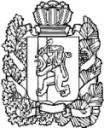 НИЖНЕИНГАШСКИЙ ПОСЕЛКОВЫЙ СОВЕТ ДЕПУТАТОВНИЖНЕИНГАШСКОГО РАЙОНАКРАСНОЯРСКОГО КРАЯ  РЕШЕНИЕ28.12.2023                                 пгт. Нижний Ингаш                                   № 25-163О внесении изменений и дополнений в Устав поселка Нижний Ингаш Нижнеингашского района Красноярского краяВ целях приведения Устава поселка Нижний Ингаш Нижнеингашского района Красноярского края в соответствие с требованиями Федерального закона от 06.10.2003 № 131-ФЗ «Об общих принципах организации местного самоуправления в Российской Федерации» в форме точного воспроизведения его положений, руководствуясь ст. ст. 22, 28, 47.1 Устава поселка Нижний Ингаш Нижнеингашского района Красноярского края, Нижнеингашский поселковый Совет депутатов Нижнеингашского района Красноярского края РЕШИЛ:Внести в Устав поселка Нижний Ингаш Нижнеингашского района Красноярского края следующие изменения и дополнения:1.1. подпункт 30 пункта 1 статьи 9 изложить в новой  редакции:«30) организация и осуществление мероприятий по работе с детьми и молодежью, участие в реализации молодежной политики, разработка и реализация мер по обеспечению и защите прав и законных интересов молодежи, разработка и реализация муниципальных программ по основным направлениям реализации молодежной политики, организация и осуществление мониторинга реализации молодежной политики в поселении;»;1.2. пункт 1 статьи 9 дополнить подпунктом 44 следующего содержания:«44) осуществление  выявления  объектов  накопленного вреда окружающей среде  и организация ликвидации такого вреда применительно к территориям,  расположенным  в границах земельных участков, находящихся в собственности  поселения.»; 1.3. статью 14 дополнить пунктом 10 следующего содержания:«10) Глава муниципального образования освобождается от ответственности  за  несоблюдение  ограничений и запретов, требований о предотвращении или  об   урегулировании  конфликта  интересов  и  неисполнение  обязанностей,  установленных   настоящим  Федеральным  законом  и  другими  федеральными  законами  в  целях противодействия коррупции, в случае, если несоблюдение  таких  ограничений,  запретов  и  требований,  а также неисполнение таких  обязанностей  признается  следствием не зависящих от него обстоятельств в  порядке,  предусмотренном  частями 3 - 6 статьи 13 Федерального закона от  25 декабря 2008  ода N 273-ФЗ "О противодействии коррупции".»;1.4. Статью 19 дополнить пунктом 8 следующего содержания:«8) Депутат, член выборного органа местного самоуправления, выборное  должностное   лицо   местного   самоуправления,   иное  лицо,  замещающее  муниципальную должность,  освобождаются от ответственности за несоблюдение  ограничений и запретов, требований о предотвращении или об урегулировании  конфликта  интересов и неисполнение обязанностей, установленных настоящим  Федеральным   законом   и   другими   федеральными   законами   в   целях  противодействия коррупции, в случае, если несоблюдение таких ограничений,  запретов и требований, а также неисполнение таких обязанностей признается  следствием  не  зависящих  от  указанных  лиц  обстоятельств  в  порядке,  предусмотренном частями 3 - 6 статьи 13  Федерального закона от 25 декабря  2008 года N 273-ФЗ "О противодействии коррупции".»;1.5. статью 21 дополнить пунктом 1.3. следующего содержания:«1.3. Полномочия депутата  прекращаются досрочно решением представительного органа муниципального образования в случае отсутствия депутата без уважительных причин на всех заседаниях представительного органа муниципального образования в течение шести месяцев подряд.»;1.6.Первый абзац пункта 2 статьи 48.2 изложить в новой редакции:«2. Староста сельского населенного пункта назначается представительным органом муниципального образования, в состав которого входит данный сельский населенный пункт,  по представлению схода граждан сельского населенного пункта.»;1.7. Первый абзац пункта 3 статьи 48.2 изложить  в новой редакции:«3. Староста сельского населенного пункта назначается из числа граждан Российской Федерации, проживающих на территории данного сельского населенного пункта и обладающих  активным избирательным правом, либо граждан Российской Федерации, достигших на день представления сходом граждан 18 лет и имеющих в собственности жилое помещение, расположенное на территории данного сельского населенного пункта.»;1.8.Подпункт 1 пункта 3 статьи 48.2 изложить в новой редакции:«1) замещающее государственную должность, должность государственной гражданской службы, муниципальную должность, за исключением муниципальной должности депутата представительного органа муниципального образования, осуществляющего свои полномочия на непостоянной основе, или должность муниципальной службы;». 2.Поручить Главе поселка Нижний Ингаш направить настоящее Решение в Управление Министерства юстиции Российской Федерации по Красноярскому краю для государственной регистрации.3.Контроль за исполнением настоящего Решения возложить на постоянную комиссию по законности, защите прав граждан и  правопорядка.4.Настоящее Решение вступает в силу после государственной регистрации в установленном законом порядке, в день, следующий за днем его официального  опубликования в периодическом печатном средстве массовой информации «Вестник муниципального образования посёлок Нижний Ингаш».Председатель поселкового   Совета депутатов                                                                                   С.В.  Чупина     И.о. Главы поселка Нижний Ингаш                                                                                   А.М. БаженковУчредители:Нижнеингашский поселковый Совет депутатовАдминистрация поселка Нижний ИнгашНижнеингашского районаКрасноярского края663850 Красноярский край,Нижнеингашский район, пгт. Нижний Ингаш, ул. Ленина, 160                                                                         Ответственный                                                        за выпуск:                Выходит                                          Ладусан С.Ю.            1 раз в месяц           Распространение                                     Телефон:               Бесплатно                                     8 (39171) 22-4-18                   Тираж                                        8 (39171) 22-1-19           30 экземпляров                           Факс: 8 (39171) 21-3-10    1.Постановление от 18.12.2023г. №237 «О внесении изменений в постановление Администрации поселка Нижний Ингаш №110 от 29.06.2021г. «Об утверждении Положения о межведомственной Комиссии по оценке и обследованию помещения в целях признания его жилым помещением, жилого помещения пригодным (непригодным) для проживания граждан, а так же многоквартирного дома в целях признания его аварийным и подлежащим сносу или реконструкции и Порядка признания садового дома жилым домом и жилого дома садовым домом» (ред. от 12.12.2022 №218, ред. от 17.05.2023 №120, ред. от 18.09.2023 №202)1-5 стр.2.Постановление от  21.12.2023г. №238 «О внесении изменений в постановление администрации поселка Нижний Ингаш Нижнеингашского района Красноярского края от 19.09.2013г. №198 «Об утверждении  Положения об оплате труда работников  администрации поселка Нижний Ингаш не замещающих должности муниципальной службы и не являющихся муниципальными служащими»5-8 стр.3.Решение  от 28.12.2023г. № 25-163 «О внесении изменений и дополнений в Устав поселка Нижний Ингаш Нижнеингашского района Красноярского края»9-11 стр.Председатель комиссии-Заместитель главы поселка Нижний Ингаш по оперативным и хозяйственным вопросам Члены комиссии:-Главный специалист по юридическим вопросам администрации поселка Нижний Ингаш- Главный специалист (по имущественным вопросам) администрации поселка Нижний ИнгашПрофессиональная квалификационная группа«Общеотраслевые рабочих первого  уровня»Профессиональная квалификационная группа«Общеотраслевые рабочих первого  уровня»Профессиональная квалификационная группа«Общеотраслевые рабочих первого  уровня»Профессиональная квалификационная группа«Общеотраслевые рабочих первого  уровня»1 квалификационный уровень1 квалификационный уровень1 квалификационный уровень1 квалификационный уровеньКочегарКочегарКочегарКочегар  11.Топка печи (котла) в учреждении культуры, мелкий ремонт топок и оборудования,  наблюдение за исправным состоянием печей (котлов), дымоходов, очистка  печей (котлов) от золы и шлака,  удаление золы и шлака из здания в отведенное место, поддержание необходимой температуры и давления системы отопления, дробление, пиление дров и поднос угля к  печи (котлу), содержание оборудование в помещении в чистоте и порядке5,4405,440Итог:Итог:Итог:5,440